Контакты8 (495) 287-41-45 Пн—пт, 09—18 ч8 (800) 550-02-09 Бесплатно по России (ежедневно 09—22 ч)shop@cvetmir3d.ruАдрес:129347, Москва, Ярославское шоссе, д. 146, корпус 2
МФК «Ханой-Москва», 2-ой этаж, офис 205.Пн—Пт: с 9:00 до 18:00   •   Сб, Вс: выходныеКоординаты: 
Ш. 55°8’54”N
Д. 55°8’54”NКак добраться?На машине:  МФК «Ханой-Москва» находится на внутренней стороне 94-го км МКАД. Подъезд к комплексу возможен как с Ярославского шоссе, так и с улицы Ротерта.ИЗ ЦЕНТРА:По Ярославскому шоссе съезд направо на ул. РотертаПо Ярославскому шоссе съезд направо на внутреннюю сторону МКАД прямо к МФК «Ханой-Москва»ИЗ ОБЛАСТИ:
По Ярославскому шоссе, разворот на внутреннюю сторону МКАД и прямой съезд к МФК «Ханой-Москва»Общественным транспортом:Бесплатный трансфер от метро ВДНХ (выход - первый вагон из центра)От метро ВДНХ: маршрутное такси №544 до остановки «ТЦ Ханой-Москва»От метро Медведково: маршрутное такси №270 (остановка «ул. Егора Абакумова»)На электричке с Ярославского вокзала до платформы «Лось», далее пешком около 20 минутКак нас найти?Наш офис № 205 находится в здании МФК «Ханой-Москва» на 2-м этаже.Вход осуществляется:через центральный вход (на фото ниже)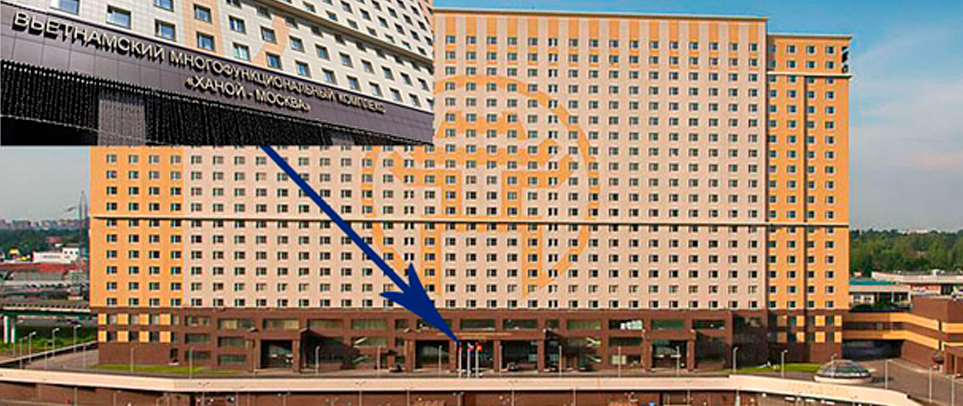 В фойе идете по лестнице направо на 2-ой этаж в офис № 205:ИЛИс нижнего ярусаС уличной парковки и с остановки «ТЦ Ханой-Москва» вы можете подняться в наш офис на лифте, расположенном в центральном входе напротив уличной бесплатной парковки.
Вам необходимо пройти прямо до лифтов. Вызвать лифт № 6 или № 3 выбрать 2-й этаж (от лифта налево).
С крытой парковки: пройти прямо до лифтов и подняться на 2-й этаж.Где парковаться?1. Бесплатная уличная парковка
2. Крытая парковка: первые 2 часа бесплатноКак попасть в сервисный центр?Если вам необходимо привезти или забрать из нашего сервисного центра габаритное оборудование:подъехать с другой стороны здания МФК «Ханой-Москва»Как пройти на склад магазина Цветной мир?1. Выходите из офиса «Цветной мир» направо в холл к лестницам. Спускаетесь вниз по лестнице на 1-ый этаж.2. Для спуска на подземный паркинг, где находится склад, могут быть использованы только лифты 3 и 6.3. Выходите из лифта к посту охраны на подземном паркинге. Поворачиваете направо в сторону знака «ВЫЕЗД». Следуете до указателя на стене «СКЛАД ЦВЕТНОЙ МИР»4. Вы на месте. Спасибо за визит!Как проехать на склад магазина Цветной мир?1. Заезжаете на подземный паркинг перед МФК «Ханой-Москва»2. Проезжаете прямо и налево.3. Следуете прямо до указателя «ВЫЕЗД». 4. За указателем поверните НАЛЕВО. Вы на месте. Спасибо за визит!